Как собрать ребёнка в лагерь 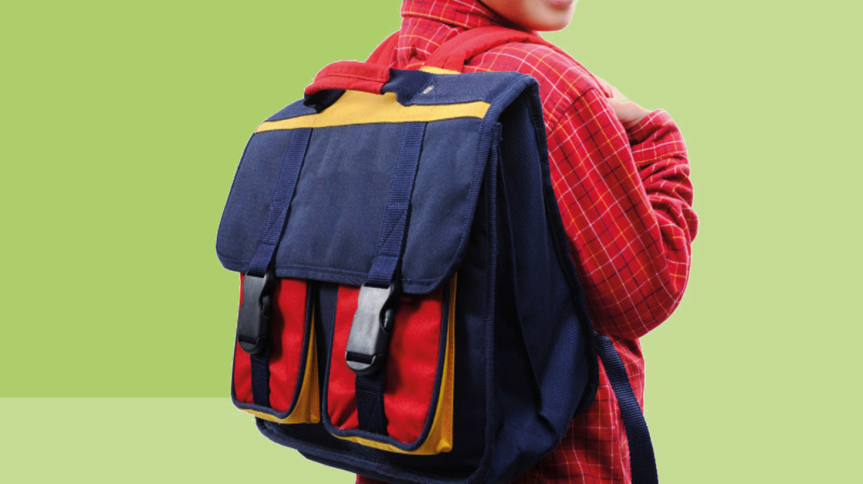 Приобретение путёвки позади, пора собираться! Что взять с собой обязательно, а что лучше оставить дома? Объясняем, и раскладываем по- полочкам! Документы сложите отдельно, проверьте ещё раз комплект самостоятельноС собой ребёнок должен обязательно иметь документы, удостоверяющие личность (свидетельство о рождении/паспорт), необходимые медицинские справки и полис ОМС или его копию, а также те документы, которые требуются при поездке в данный летний лагерь.Средства личной гигиеныСобирая ребёнку средства личной гигиены, напомните, что это предметы индивидуального пользования. Мочалка, полотенце, зубная щётка - у каждого свои. Расскажите, что для чего использовать, где какое средство лежит. Расчёска и заколки — это тоже строго индивидуальные предметы. Положите на всякий случай бумажные носовые платочки и влажные салфетки.Одежда Упаковывая одежду, руководствуйтесь принципом «минимум пара». Даже тёплых кофт надо две, вдруг потеряется, промокнет, сломается молния. Если ребёнок едет в лагерь к морю, положите солнцезащитную одежду, а если таковой нет - любую одежду светлого цвета и обязательно головной убор. Нижнее белье рассчитывайте исходя из количества дней в смене. Смена 21 день, значит и нижнего белья должно быть 21 шт. Не каждый ребёнок будет стирать, сушить своё белье. ОбувьПонадобится: закрытая обувь (кроссовки, кеды), открытая обувь (босоножки/ шлёпанцы), домашние тапочки (или резиновые шлёпанцы). Обувь должна быть удобной и подходить по размеру. Если в лагере планируются походы в лес, обувь - закрытая высокая, возможно пригодятся резиновые сапоги. Подробный список одежды лучше уточнить у администрации лагеря. Примерный список может быть таким: Одеждафутболка 7-8 шт.белая футболка для прощальных пожеланийспортивный костюм 1 шт.кофта с длинным рукавом 2 шт.тёплая кофта 2 шт.джинсы или брюки 2 шт.шорты 5 шт.нарядная одеждаплатье (для девочек) 2 шт.юбка (для девочек) 2 шт.пижама или одежда для сна 2 шт.нижнее белье 21 шт.носки 21 шт.купальник (для девочек) 2 шт. Желательно ярких цветов.плавки или купальные шорты (для мальчиков) 5 шт. Желательно ярких цветов.солнцезащитные очки 1 шт.дождевик или зонт 1 шт.головной убор 1 шт.Гигиенамочалка 1 шт.мыло обязательно в мыльнице, которая закрываетсязубная щётка 2 шт.зубная паста 1 шт.полотенце банное 2 шт.бритвенный станок 3 шт.расчёсканожницы для ногтейсредства женской гигиеныполотенце пляжное 2 шт.тапочки для душа/бассейнабумажные платки 2 уп.резиновая шапочка для бассейнаОбувькроссовкикомнатные тапочкирезиновые тапочки для пляжасандалии или любая другая открытая обувьДокументыпутёвкамедицинская справкаподписанное родителями согласие с правилами и распорядком лагерянотариально заверенное согласие от родителейкопия полиса медицинского страхованиядокументы, удостоверяющие личность ребёнка (загранпаспорт, паспорт или свидетельство о рождении)АптечкаОб обязательных лекарственных средствах, которые принимает ребёнок и которые он возьмёт с собой, необходимо предупредить вожатых и медицинских работников лагеря, обговорив в какой дозировке и по какому поводу ребёнок их принимает. Ребёнку нужно объяснить, что скорее всего лекарственные средства будут храниться у медицинского работника и не нужно стесняться подойти и попросить своё лекарство. Солнцезащитные средства и средства от насекомых должны использоваться в соответствии с инструкцией, прочитайте ее вместе с ребёнком заранее, объясните, что средства от насекомых, предназначенные для нанесения на одежду, не должны ю наноситься на кожу. Личные вещи Если в лагере разрешено использование телефонов, убедитесь, что мобильная связь оплачена и положите зарядное устройство. Подпишите все вещи ребёнка, включая чемодан, очки, полотенца, обувь.После окончания смены собраться домой будет проще, если положить в чемодан список вещей. Повторите правила личной гигиены и основные правила безопасностиНапомните ребёнку, что обязательно нужно мыть руки с мылом перед едой, после прогулок, что не следует пить воду из-под крана, что, если заболел - соблюдай респираторный этикет.Большинство мероприятий в лагере проводится на открытом воздухе, поэтому ваш ребёнок будет подвергаться воздействию ультрафиолетовых лучей, вызывающих солнечные ожоги. Обучите ребёнка правильному нанесению солнцезащитного крема. Объясните, как часто осматривать себя на наличие клещей и других насекомых, что при походе в лес или на поле, одежда должна быть соответствующая - светлая, брюки заправить в носки, рукава длинные, минимум открытых участков тела. Если в лагере разрешены посещения, утоните список продуктов, которые можно привозить Обычно запрещены консервы, грибы, пирожные с кремом, торты, скоропортящиеся продукты. Сладости также не рекомендовано переживать детям.Пусть поездка в летний лагерь оставит самые хорошие и тёплые воспоминания!